(OVER)ALMOND PRICE INQUIRYOMB No. 0535-0039  Approval Expires: 6/30/2013Project Code: xxx   QID: xxxxxx   SMetaKey: xxxxOMB No. 0535-0039  Approval Expires: 6/30/2013Project Code: xxx   QID: xxxxxx   SMetaKey: xxxxOMB No. 0535-0039  Approval Expires: 6/30/2013Project Code: xxx   QID: xxxxxx   SMetaKey: xxxxOMB No. 0535-0039  Approval Expires: 6/30/2013Project Code: xxx   QID: xxxxxx   SMetaKey: xxxx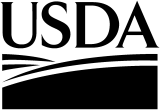 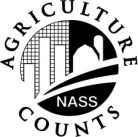 NATIONALAGRICULTURALSTATISTICSSERVICEU.S. Department of AgricultureNOC Division9700 Page Avenue, Suite 400St. Louis, MO 63132-1547Phone: 1-888-424-7828	    FAX:  314-595-9990nass@nass.usda.govU.S. Department of AgricultureNOC Division9700 Page Avenue, Suite 400St. Louis, MO 63132-1547Phone: 1-888-424-7828	    FAX:  314-595-9990nass@nass.usda.govU.S. Department of AgricultureNOC Division9700 Page Avenue, Suite 400St. Louis, MO 63132-1547Phone: 1-888-424-7828	    FAX:  314-595-9990nass@nass.usda.govPlease make corrections to name, address and ZIP Code, if necessary.Information requested in this survey is used to prepare estimates of selected agricultural commodities.  Under Title 7 of the U.S. Code and CIPSEA (Public Law 107-347), facts about your operation are kept confidential and used only for statistical purposes in combination with similar reports from other producers.   Response is voluntary.According to the Paperwork Reduction Act of 1995, an agency may not conduct or sponsor, and a person is not required to respond to, a collection of information unless it displays a valid OMB control number. The valid OMB control number for this information collection is 0535-0039.  The time required to complete this information collection is estimated to average 20 minutes per response, including the time for reviewing instructions, searching existing data sources, gathering and maintaining the data needed, and completing and reviewing the collection of information.Please make corrections to name, address and ZIP Code, if necessary.Information requested in this survey is used to prepare estimates of selected agricultural commodities.  Under Title 7 of the U.S. Code and CIPSEA (Public Law 107-347), facts about your operation are kept confidential and used only for statistical purposes in combination with similar reports from other producers.   Response is voluntary.According to the Paperwork Reduction Act of 1995, an agency may not conduct or sponsor, and a person is not required to respond to, a collection of information unless it displays a valid OMB control number. The valid OMB control number for this information collection is 0535-0039.  The time required to complete this information collection is estimated to average 20 minutes per response, including the time for reviewing instructions, searching existing data sources, gathering and maintaining the data needed, and completing and reviewing the collection of information.Please make corrections to name, address and ZIP Code, if necessary.Information requested in this survey is used to prepare estimates of selected agricultural commodities.  Under Title 7 of the U.S. Code and CIPSEA (Public Law 107-347), facts about your operation are kept confidential and used only for statistical purposes in combination with similar reports from other producers.   Response is voluntary.According to the Paperwork Reduction Act of 1995, an agency may not conduct or sponsor, and a person is not required to respond to, a collection of information unless it displays a valid OMB control number. The valid OMB control number for this information collection is 0535-0039.  The time required to complete this information collection is estimated to average 20 minutes per response, including the time for reviewing instructions, searching existing data sources, gathering and maintaining the data needed, and completing and reviewing the collection of information.Please make corrections to name, address and ZIP Code, if necessary.Information requested in this survey is used to prepare estimates of selected agricultural commodities.  Under Title 7 of the U.S. Code and CIPSEA (Public Law 107-347), facts about your operation are kept confidential and used only for statistical purposes in combination with similar reports from other producers.   Response is voluntary.According to the Paperwork Reduction Act of 1995, an agency may not conduct or sponsor, and a person is not required to respond to, a collection of information unless it displays a valid OMB control number. The valid OMB control number for this information collection is 0535-0039.  The time required to complete this information collection is estimated to average 20 minutes per response, including the time for reviewing instructions, searching existing data sources, gathering and maintaining the data needed, and completing and reviewing the collection of information.Please make corrections to name, address and ZIP Code, if necessary.Information requested in this survey is used to prepare estimates of selected agricultural commodities.  Under Title 7 of the U.S. Code and CIPSEA (Public Law 107-347), facts about your operation are kept confidential and used only for statistical purposes in combination with similar reports from other producers.   Response is voluntary.According to the Paperwork Reduction Act of 1995, an agency may not conduct or sponsor, and a person is not required to respond to, a collection of information unless it displays a valid OMB control number. The valid OMB control number for this information collection is 0535-0039.  The time required to complete this information collection is estimated to average 20 minutes per response, including the time for reviewing instructions, searching existing data sources, gathering and maintaining the data needed, and completing and reviewing the collection of information.Please make corrections to name, address and ZIP Code, if necessary.Information requested in this survey is used to prepare estimates of selected agricultural commodities.  Under Title 7 of the U.S. Code and CIPSEA (Public Law 107-347), facts about your operation are kept confidential and used only for statistical purposes in combination with similar reports from other producers.   Response is voluntary.According to the Paperwork Reduction Act of 1995, an agency may not conduct or sponsor, and a person is not required to respond to, a collection of information unless it displays a valid OMB control number. The valid OMB control number for this information collection is 0535-0039.  The time required to complete this information collection is estimated to average 20 minutes per response, including the time for reviewing instructions, searching existing data sources, gathering and maintaining the data needed, and completing and reviewing the collection of information.Please make corrections to name, address and ZIP Code, if necessary.Information requested in this survey is used to prepare estimates of selected agricultural commodities.  Under Title 7 of the U.S. Code and CIPSEA (Public Law 107-347), facts about your operation are kept confidential and used only for statistical purposes in combination with similar reports from other producers.   Response is voluntary.According to the Paperwork Reduction Act of 1995, an agency may not conduct or sponsor, and a person is not required to respond to, a collection of information unless it displays a valid OMB control number. The valid OMB control number for this information collection is 0535-0039.  The time required to complete this information collection is estimated to average 20 minutes per response, including the time for reviewing instructions, searching existing data sources, gathering and maintaining the data needed, and completing and reviewing the collection of information.ALMOND PRICE - 2013 CROPALMOND PRICE - 2013 CROPALMOND PRICE - 2013 CROPPLEASE INCLUDE:Bonus payments for quality, hauling allowances, cullage and off-grade payments, and assessments.1/	Report the average price for nuts delivered to the 	packinghouse or receiving station.	Please Include:Bonus payments for quality.Hauling allowances.Assessments.	Exclude:Commissions and wages paid for acquisition.Purchases from other handlers.2/	Include sticktights.3/	Only include California varieties not listed separately such as:  	Aldrich, Ballico, Davey, Harvey, LeGrand, Merced, Mono,	Norman, Ruby, Tokoyo, and Yosemite.4/	Include varieties not reported in the previous 	categories. 	Minor “CALIFORNIA VARIETIES” in instruction 3/ should be 	entered in the “OTHER CALIFORNIA VARIETIES” 	CATEGORY.COMMENTS: _________________________________________________________________________________________________________________________________________________________________Are these your final purchases and prices for the 2011 crop year? Please check one:            YES      NOVarietyQuantity PurchasedAverage Price Per Pound Processing Plant Door 1/PLEASE INCLUDE:Bonus payments for quality, hauling allowances, cullage and off-grade payments, and assessments.1/	Report the average price for nuts delivered to the 	packinghouse or receiving station.	Please Include:Bonus payments for quality.Hauling allowances.Assessments.	Exclude:Commissions and wages paid for acquisition.Purchases from other handlers.2/	Include sticktights.3/	Only include California varieties not listed separately such as:  	Aldrich, Ballico, Davey, Harvey, LeGrand, Merced, Mono,	Norman, Ruby, Tokoyo, and Yosemite.4/	Include varieties not reported in the previous 	categories. 	Minor “CALIFORNIA VARIETIES” in instruction 3/ should be 	entered in the “OTHER CALIFORNIA VARIETIES” 	CATEGORY.COMMENTS: _________________________________________________________________________________________________________________________________________________________________Are these your final purchases and prices for the 2011 crop year? Please check one:            YES      NOPoundsCentsPLEASE INCLUDE:Bonus payments for quality, hauling allowances, cullage and off-grade payments, and assessments.1/	Report the average price for nuts delivered to the 	packinghouse or receiving station.	Please Include:Bonus payments for quality.Hauling allowances.Assessments.	Exclude:Commissions and wages paid for acquisition.Purchases from other handlers.2/	Include sticktights.3/	Only include California varieties not listed separately such as:  	Aldrich, Ballico, Davey, Harvey, LeGrand, Merced, Mono,	Norman, Ruby, Tokoyo, and Yosemite.4/	Include varieties not reported in the previous 	categories. 	Minor “CALIFORNIA VARIETIES” in instruction 3/ should be 	entered in the “OTHER CALIFORNIA VARIETIES” 	CATEGORY.COMMENTS: _________________________________________________________________________________________________________________________________________________________________Are these your final purchases and prices for the 2011 crop year? Please check one:            YES      NOBUTTEShelled (meat weight)PLEASE INCLUDE:Bonus payments for quality, hauling allowances, cullage and off-grade payments, and assessments.1/	Report the average price for nuts delivered to the 	packinghouse or receiving station.	Please Include:Bonus payments for quality.Hauling allowances.Assessments.	Exclude:Commissions and wages paid for acquisition.Purchases from other handlers.2/	Include sticktights.3/	Only include California varieties not listed separately such as:  	Aldrich, Ballico, Davey, Harvey, LeGrand, Merced, Mono,	Norman, Ruby, Tokoyo, and Yosemite.4/	Include varieties not reported in the previous 	categories. 	Minor “CALIFORNIA VARIETIES” in instruction 3/ should be 	entered in the “OTHER CALIFORNIA VARIETIES” 	CATEGORY.COMMENTS: _________________________________________________________________________________________________________________________________________________________________Are these your final purchases and prices for the 2011 crop year? Please check one:            YES      NOShelling Ratio 2/     %PLEASE INCLUDE:Bonus payments for quality, hauling allowances, cullage and off-grade payments, and assessments.1/	Report the average price for nuts delivered to the 	packinghouse or receiving station.	Please Include:Bonus payments for quality.Hauling allowances.Assessments.	Exclude:Commissions and wages paid for acquisition.Purchases from other handlers.2/	Include sticktights.3/	Only include California varieties not listed separately such as:  	Aldrich, Ballico, Davey, Harvey, LeGrand, Merced, Mono,	Norman, Ruby, Tokoyo, and Yosemite.4/	Include varieties not reported in the previous 	categories. 	Minor “CALIFORNIA VARIETIES” in instruction 3/ should be 	entered in the “OTHER CALIFORNIA VARIETIES” 	CATEGORY.COMMENTS: _________________________________________________________________________________________________________________________________________________________________Are these your final purchases and prices for the 2011 crop year? Please check one:            YES      NOCARMELShelled (meat weight)PLEASE INCLUDE:Bonus payments for quality, hauling allowances, cullage and off-grade payments, and assessments.1/	Report the average price for nuts delivered to the 	packinghouse or receiving station.	Please Include:Bonus payments for quality.Hauling allowances.Assessments.	Exclude:Commissions and wages paid for acquisition.Purchases from other handlers.2/	Include sticktights.3/	Only include California varieties not listed separately such as:  	Aldrich, Ballico, Davey, Harvey, LeGrand, Merced, Mono,	Norman, Ruby, Tokoyo, and Yosemite.4/	Include varieties not reported in the previous 	categories. 	Minor “CALIFORNIA VARIETIES” in instruction 3/ should be 	entered in the “OTHER CALIFORNIA VARIETIES” 	CATEGORY.COMMENTS: _________________________________________________________________________________________________________________________________________________________________Are these your final purchases and prices for the 2011 crop year? Please check one:            YES      NOShelling Ratio 2/     %PLEASE INCLUDE:Bonus payments for quality, hauling allowances, cullage and off-grade payments, and assessments.1/	Report the average price for nuts delivered to the 	packinghouse or receiving station.	Please Include:Bonus payments for quality.Hauling allowances.Assessments.	Exclude:Commissions and wages paid for acquisition.Purchases from other handlers.2/	Include sticktights.3/	Only include California varieties not listed separately such as:  	Aldrich, Ballico, Davey, Harvey, LeGrand, Merced, Mono,	Norman, Ruby, Tokoyo, and Yosemite.4/	Include varieties not reported in the previous 	categories. 	Minor “CALIFORNIA VARIETIES” in instruction 3/ should be 	entered in the “OTHER CALIFORNIA VARIETIES” 	CATEGORY.COMMENTS: _________________________________________________________________________________________________________________________________________________________________Are these your final purchases and prices for the 2011 crop year? Please check one:            YES      NOFRITZShelled (meat weight)PLEASE INCLUDE:Bonus payments for quality, hauling allowances, cullage and off-grade payments, and assessments.1/	Report the average price for nuts delivered to the 	packinghouse or receiving station.	Please Include:Bonus payments for quality.Hauling allowances.Assessments.	Exclude:Commissions and wages paid for acquisition.Purchases from other handlers.2/	Include sticktights.3/	Only include California varieties not listed separately such as:  	Aldrich, Ballico, Davey, Harvey, LeGrand, Merced, Mono,	Norman, Ruby, Tokoyo, and Yosemite.4/	Include varieties not reported in the previous 	categories. 	Minor “CALIFORNIA VARIETIES” in instruction 3/ should be 	entered in the “OTHER CALIFORNIA VARIETIES” 	CATEGORY.COMMENTS: _________________________________________________________________________________________________________________________________________________________________Are these your final purchases and prices for the 2011 crop year? Please check one:            YES      NOShelling Ratio 2/     %PLEASE INCLUDE:Bonus payments for quality, hauling allowances, cullage and off-grade payments, and assessments.1/	Report the average price for nuts delivered to the 	packinghouse or receiving station.	Please Include:Bonus payments for quality.Hauling allowances.Assessments.	Exclude:Commissions and wages paid for acquisition.Purchases from other handlers.2/	Include sticktights.3/	Only include California varieties not listed separately such as:  	Aldrich, Ballico, Davey, Harvey, LeGrand, Merced, Mono,	Norman, Ruby, Tokoyo, and Yosemite.4/	Include varieties not reported in the previous 	categories. 	Minor “CALIFORNIA VARIETIES” in instruction 3/ should be 	entered in the “OTHER CALIFORNIA VARIETIES” 	CATEGORY.COMMENTS: _________________________________________________________________________________________________________________________________________________________________Are these your final purchases and prices for the 2011 crop year? Please check one:            YES      NOMISSIONShelled (meat weight)PLEASE INCLUDE:Bonus payments for quality, hauling allowances, cullage and off-grade payments, and assessments.1/	Report the average price for nuts delivered to the 	packinghouse or receiving station.	Please Include:Bonus payments for quality.Hauling allowances.Assessments.	Exclude:Commissions and wages paid for acquisition.Purchases from other handlers.2/	Include sticktights.3/	Only include California varieties not listed separately such as:  	Aldrich, Ballico, Davey, Harvey, LeGrand, Merced, Mono,	Norman, Ruby, Tokoyo, and Yosemite.4/	Include varieties not reported in the previous 	categories. 	Minor “CALIFORNIA VARIETIES” in instruction 3/ should be 	entered in the “OTHER CALIFORNIA VARIETIES” 	CATEGORY.COMMENTS: _________________________________________________________________________________________________________________________________________________________________Are these your final purchases and prices for the 2011 crop year? Please check one:            YES      NOShelling Ratio 2/     %PLEASE INCLUDE:Bonus payments for quality, hauling allowances, cullage and off-grade payments, and assessments.1/	Report the average price for nuts delivered to the 	packinghouse or receiving station.	Please Include:Bonus payments for quality.Hauling allowances.Assessments.	Exclude:Commissions and wages paid for acquisition.Purchases from other handlers.2/	Include sticktights.3/	Only include California varieties not listed separately such as:  	Aldrich, Ballico, Davey, Harvey, LeGrand, Merced, Mono,	Norman, Ruby, Tokoyo, and Yosemite.4/	Include varieties not reported in the previous 	categories. 	Minor “CALIFORNIA VARIETIES” in instruction 3/ should be 	entered in the “OTHER CALIFORNIA VARIETIES” 	CATEGORY.COMMENTS: _________________________________________________________________________________________________________________________________________________________________Are these your final purchases and prices for the 2011 crop year? Please check one:            YES      NOMONTEREYShelled (meat weight)PLEASE INCLUDE:Bonus payments for quality, hauling allowances, cullage and off-grade payments, and assessments.1/	Report the average price for nuts delivered to the 	packinghouse or receiving station.	Please Include:Bonus payments for quality.Hauling allowances.Assessments.	Exclude:Commissions and wages paid for acquisition.Purchases from other handlers.2/	Include sticktights.3/	Only include California varieties not listed separately such as:  	Aldrich, Ballico, Davey, Harvey, LeGrand, Merced, Mono,	Norman, Ruby, Tokoyo, and Yosemite.4/	Include varieties not reported in the previous 	categories. 	Minor “CALIFORNIA VARIETIES” in instruction 3/ should be 	entered in the “OTHER CALIFORNIA VARIETIES” 	CATEGORY.COMMENTS: _________________________________________________________________________________________________________________________________________________________________Are these your final purchases and prices for the 2011 crop year? Please check one:            YES      NOShelling Ratio 2/     %PLEASE INCLUDE:Bonus payments for quality, hauling allowances, cullage and off-grade payments, and assessments.1/	Report the average price for nuts delivered to the 	packinghouse or receiving station.	Please Include:Bonus payments for quality.Hauling allowances.Assessments.	Exclude:Commissions and wages paid for acquisition.Purchases from other handlers.2/	Include sticktights.3/	Only include California varieties not listed separately such as:  	Aldrich, Ballico, Davey, Harvey, LeGrand, Merced, Mono,	Norman, Ruby, Tokoyo, and Yosemite.4/	Include varieties not reported in the previous 	categories. 	Minor “CALIFORNIA VARIETIES” in instruction 3/ should be 	entered in the “OTHER CALIFORNIA VARIETIES” 	CATEGORY.COMMENTS: _________________________________________________________________________________________________________________________________________________________________Are these your final purchases and prices for the 2011 crop year? Please check one:            YES      NONE PLUS ULTRAShelled (meat weight)PLEASE INCLUDE:Bonus payments for quality, hauling allowances, cullage and off-grade payments, and assessments.1/	Report the average price for nuts delivered to the 	packinghouse or receiving station.	Please Include:Bonus payments for quality.Hauling allowances.Assessments.	Exclude:Commissions and wages paid for acquisition.Purchases from other handlers.2/	Include sticktights.3/	Only include California varieties not listed separately such as:  	Aldrich, Ballico, Davey, Harvey, LeGrand, Merced, Mono,	Norman, Ruby, Tokoyo, and Yosemite.4/	Include varieties not reported in the previous 	categories. 	Minor “CALIFORNIA VARIETIES” in instruction 3/ should be 	entered in the “OTHER CALIFORNIA VARIETIES” 	CATEGORY.COMMENTS: _________________________________________________________________________________________________________________________________________________________________Are these your final purchases and prices for the 2011 crop year? Please check one:            YES      NOShelling Ratio 2/     %PLEASE INCLUDE:Bonus payments for quality, hauling allowances, cullage and off-grade payments, and assessments.1/	Report the average price for nuts delivered to the 	packinghouse or receiving station.	Please Include:Bonus payments for quality.Hauling allowances.Assessments.	Exclude:Commissions and wages paid for acquisition.Purchases from other handlers.2/	Include sticktights.3/	Only include California varieties not listed separately such as:  	Aldrich, Ballico, Davey, Harvey, LeGrand, Merced, Mono,	Norman, Ruby, Tokoyo, and Yosemite.4/	Include varieties not reported in the previous 	categories. 	Minor “CALIFORNIA VARIETIES” in instruction 3/ should be 	entered in the “OTHER CALIFORNIA VARIETIES” 	CATEGORY.COMMENTS: _________________________________________________________________________________________________________________________________________________________________Are these your final purchases and prices for the 2011 crop year? Please check one:            YES      NONONPAREILShelled (meat weight)PLEASE INCLUDE:Bonus payments for quality, hauling allowances, cullage and off-grade payments, and assessments.1/	Report the average price for nuts delivered to the 	packinghouse or receiving station.	Please Include:Bonus payments for quality.Hauling allowances.Assessments.	Exclude:Commissions and wages paid for acquisition.Purchases from other handlers.2/	Include sticktights.3/	Only include California varieties not listed separately such as:  	Aldrich, Ballico, Davey, Harvey, LeGrand, Merced, Mono,	Norman, Ruby, Tokoyo, and Yosemite.4/	Include varieties not reported in the previous 	categories. 	Minor “CALIFORNIA VARIETIES” in instruction 3/ should be 	entered in the “OTHER CALIFORNIA VARIETIES” 	CATEGORY.COMMENTS: _________________________________________________________________________________________________________________________________________________________________Are these your final purchases and prices for the 2011 crop year? Please check one:            YES      NOShelling Ratio 2/     %PLEASE INCLUDE:Bonus payments for quality, hauling allowances, cullage and off-grade payments, and assessments.1/	Report the average price for nuts delivered to the 	packinghouse or receiving station.	Please Include:Bonus payments for quality.Hauling allowances.Assessments.	Exclude:Commissions and wages paid for acquisition.Purchases from other handlers.2/	Include sticktights.3/	Only include California varieties not listed separately such as:  	Aldrich, Ballico, Davey, Harvey, LeGrand, Merced, Mono,	Norman, Ruby, Tokoyo, and Yosemite.4/	Include varieties not reported in the previous 	categories. 	Minor “CALIFORNIA VARIETIES” in instruction 3/ should be 	entered in the “OTHER CALIFORNIA VARIETIES” 	CATEGORY.COMMENTS: _________________________________________________________________________________________________________________________________________________________________Are these your final purchases and prices for the 2011 crop year? Please check one:            YES      NOPADREShelled (meat weight)PLEASE INCLUDE:Bonus payments for quality, hauling allowances, cullage and off-grade payments, and assessments.1/	Report the average price for nuts delivered to the 	packinghouse or receiving station.	Please Include:Bonus payments for quality.Hauling allowances.Assessments.	Exclude:Commissions and wages paid for acquisition.Purchases from other handlers.2/	Include sticktights.3/	Only include California varieties not listed separately such as:  	Aldrich, Ballico, Davey, Harvey, LeGrand, Merced, Mono,	Norman, Ruby, Tokoyo, and Yosemite.4/	Include varieties not reported in the previous 	categories. 	Minor “CALIFORNIA VARIETIES” in instruction 3/ should be 	entered in the “OTHER CALIFORNIA VARIETIES” 	CATEGORY.COMMENTS: _________________________________________________________________________________________________________________________________________________________________Are these your final purchases and prices for the 2011 crop year? Please check one:            YES      NOShelling Ratio 2/     %PLEASE INCLUDE:Bonus payments for quality, hauling allowances, cullage and off-grade payments, and assessments.1/	Report the average price for nuts delivered to the 	packinghouse or receiving station.	Please Include:Bonus payments for quality.Hauling allowances.Assessments.	Exclude:Commissions and wages paid for acquisition.Purchases from other handlers.2/	Include sticktights.3/	Only include California varieties not listed separately such as:  	Aldrich, Ballico, Davey, Harvey, LeGrand, Merced, Mono,	Norman, Ruby, Tokoyo, and Yosemite.4/	Include varieties not reported in the previous 	categories. 	Minor “CALIFORNIA VARIETIES” in instruction 3/ should be 	entered in the “OTHER CALIFORNIA VARIETIES” 	CATEGORY.COMMENTS: _________________________________________________________________________________________________________________________________________________________________Are these your final purchases and prices for the 2011 crop year? Please check one:            YES      NOPEERLESSIn ShellPLEASE INCLUDE:Bonus payments for quality, hauling allowances, cullage and off-grade payments, and assessments.1/	Report the average price for nuts delivered to the 	packinghouse or receiving station.	Please Include:Bonus payments for quality.Hauling allowances.Assessments.	Exclude:Commissions and wages paid for acquisition.Purchases from other handlers.2/	Include sticktights.3/	Only include California varieties not listed separately such as:  	Aldrich, Ballico, Davey, Harvey, LeGrand, Merced, Mono,	Norman, Ruby, Tokoyo, and Yosemite.4/	Include varieties not reported in the previous 	categories. 	Minor “CALIFORNIA VARIETIES” in instruction 3/ should be 	entered in the “OTHER CALIFORNIA VARIETIES” 	CATEGORY.COMMENTS: _________________________________________________________________________________________________________________________________________________________________Are these your final purchases and prices for the 2011 crop year? Please check one:            YES      NOShelled (meat weight)PLEASE INCLUDE:Bonus payments for quality, hauling allowances, cullage and off-grade payments, and assessments.1/	Report the average price for nuts delivered to the 	packinghouse or receiving station.	Please Include:Bonus payments for quality.Hauling allowances.Assessments.	Exclude:Commissions and wages paid for acquisition.Purchases from other handlers.2/	Include sticktights.3/	Only include California varieties not listed separately such as:  	Aldrich, Ballico, Davey, Harvey, LeGrand, Merced, Mono,	Norman, Ruby, Tokoyo, and Yosemite.4/	Include varieties not reported in the previous 	categories. 	Minor “CALIFORNIA VARIETIES” in instruction 3/ should be 	entered in the “OTHER CALIFORNIA VARIETIES” 	CATEGORY.COMMENTS: _________________________________________________________________________________________________________________________________________________________________Are these your final purchases and prices for the 2011 crop year? Please check one:            YES      NOShelling Ratio 2/     %PLEASE INCLUDE:Bonus payments for quality, hauling allowances, cullage and off-grade payments, and assessments.1/	Report the average price for nuts delivered to the 	packinghouse or receiving station.	Please Include:Bonus payments for quality.Hauling allowances.Assessments.	Exclude:Commissions and wages paid for acquisition.Purchases from other handlers.2/	Include sticktights.3/	Only include California varieties not listed separately such as:  	Aldrich, Ballico, Davey, Harvey, LeGrand, Merced, Mono,	Norman, Ruby, Tokoyo, and Yosemite.4/	Include varieties not reported in the previous 	categories. 	Minor “CALIFORNIA VARIETIES” in instruction 3/ should be 	entered in the “OTHER CALIFORNIA VARIETIES” 	CATEGORY.COMMENTS: _________________________________________________________________________________________________________________________________________________________________Are these your final purchases and prices for the 2011 crop year? Please check one:            YES      NOPRICEShelled (meat weight)PLEASE INCLUDE:Bonus payments for quality, hauling allowances, cullage and off-grade payments, and assessments.1/	Report the average price for nuts delivered to the 	packinghouse or receiving station.	Please Include:Bonus payments for quality.Hauling allowances.Assessments.	Exclude:Commissions and wages paid for acquisition.Purchases from other handlers.2/	Include sticktights.3/	Only include California varieties not listed separately such as:  	Aldrich, Ballico, Davey, Harvey, LeGrand, Merced, Mono,	Norman, Ruby, Tokoyo, and Yosemite.4/	Include varieties not reported in the previous 	categories. 	Minor “CALIFORNIA VARIETIES” in instruction 3/ should be 	entered in the “OTHER CALIFORNIA VARIETIES” 	CATEGORY.COMMENTS: _________________________________________________________________________________________________________________________________________________________________Are these your final purchases and prices for the 2011 crop year? Please check one:            YES      NOShelling Ratio 2/     %PLEASE INCLUDE:Bonus payments for quality, hauling allowances, cullage and off-grade payments, and assessments.1/	Report the average price for nuts delivered to the 	packinghouse or receiving station.	Please Include:Bonus payments for quality.Hauling allowances.Assessments.	Exclude:Commissions and wages paid for acquisition.Purchases from other handlers.2/	Include sticktights.3/	Only include California varieties not listed separately such as:  	Aldrich, Ballico, Davey, Harvey, LeGrand, Merced, Mono,	Norman, Ruby, Tokoyo, and Yosemite.4/	Include varieties not reported in the previous 	categories. 	Minor “CALIFORNIA VARIETIES” in instruction 3/ should be 	entered in the “OTHER CALIFORNIA VARIETIES” 	CATEGORY.COMMENTS: _________________________________________________________________________________________________________________________________________________________________Are these your final purchases and prices for the 2011 crop year? Please check one:            YES      NOOTHER CALIFORNIA VARIETIES 3/Shelled (meat weight)PLEASE INCLUDE:Bonus payments for quality, hauling allowances, cullage and off-grade payments, and assessments.1/	Report the average price for nuts delivered to the 	packinghouse or receiving station.	Please Include:Bonus payments for quality.Hauling allowances.Assessments.	Exclude:Commissions and wages paid for acquisition.Purchases from other handlers.2/	Include sticktights.3/	Only include California varieties not listed separately such as:  	Aldrich, Ballico, Davey, Harvey, LeGrand, Merced, Mono,	Norman, Ruby, Tokoyo, and Yosemite.4/	Include varieties not reported in the previous 	categories. 	Minor “CALIFORNIA VARIETIES” in instruction 3/ should be 	entered in the “OTHER CALIFORNIA VARIETIES” 	CATEGORY.COMMENTS: _________________________________________________________________________________________________________________________________________________________________Are these your final purchases and prices for the 2011 crop year? Please check one:            YES      NOShelling Ratio 2/     %PLEASE INCLUDE:Bonus payments for quality, hauling allowances, cullage and off-grade payments, and assessments.1/	Report the average price for nuts delivered to the 	packinghouse or receiving station.	Please Include:Bonus payments for quality.Hauling allowances.Assessments.	Exclude:Commissions and wages paid for acquisition.Purchases from other handlers.2/	Include sticktights.3/	Only include California varieties not listed separately such as:  	Aldrich, Ballico, Davey, Harvey, LeGrand, Merced, Mono,	Norman, Ruby, Tokoyo, and Yosemite.4/	Include varieties not reported in the previous 	categories. 	Minor “CALIFORNIA VARIETIES” in instruction 3/ should be 	entered in the “OTHER CALIFORNIA VARIETIES” 	CATEGORY.COMMENTS: _________________________________________________________________________________________________________________________________________________________________Are these your final purchases and prices for the 2011 crop year? Please check one:            YES      NOOTHERS 4/Shelled (meat weight)PLEASE INCLUDE:Bonus payments for quality, hauling allowances, cullage and off-grade payments, and assessments.1/	Report the average price for nuts delivered to the 	packinghouse or receiving station.	Please Include:Bonus payments for quality.Hauling allowances.Assessments.	Exclude:Commissions and wages paid for acquisition.Purchases from other handlers.2/	Include sticktights.3/	Only include California varieties not listed separately such as:  	Aldrich, Ballico, Davey, Harvey, LeGrand, Merced, Mono,	Norman, Ruby, Tokoyo, and Yosemite.4/	Include varieties not reported in the previous 	categories. 	Minor “CALIFORNIA VARIETIES” in instruction 3/ should be 	entered in the “OTHER CALIFORNIA VARIETIES” 	CATEGORY.COMMENTS: _________________________________________________________________________________________________________________________________________________________________Are these your final purchases and prices for the 2011 crop year? Please check one:            YES      NOShelling Ratio 2/     %Survey Results:  To receive the complete results of this survey on the release date go to http://www.nass.usda.gov/resultsSurvey Results:  To receive the complete results of this survey on the release date go to http://www.nass.usda.gov/resultsWould you rather have a brief summary mailed to you at a later date?               1      Yes	  3     NoThis completes the survey.  Thank you for your help. 099Respondent Name: 9911Phone:    9910       MM        DD        YYDate:   OFFICE USE ONLYOFFICE USE ONLYOFFICE USE ONLYOFFICE USE ONLYOFFICE USE ONLYOFFICE USE ONLYOFFICE USE ONLYOFFICE USE ONLYOFFICE USE ONLYOFFICE USE ONLYOFFICE USE ONLYOFFICE USE ONLYOFFICE USE ONLYOFFICE USE ONLYOFFICE USE ONLYOFFICE USE ONLYResponseResponseRespondentRespondentModeModeEnum.Eval.Change785Change785Office Use for POIDOffice Use for POIDOffice Use for POIDOffice Use for POIDOffice Use for POIDOffice Use for POID1-Comp2-R3-Inac4-Office Hold5-R – Est6-Inac – Est7-Off Hold – Est8-Known Zero99011-Op/Mgr2-Sp3-Acct/Bkpr4-Partner9-Oth99021-Mail2-Tel3-Face-to-Face4-CATI5-Web6-E-mail7-Fax8-CAPI19-Other9903098100785785 789      __  __  __  -  __  __  __  -  __  __  __ 789      __  __  __  -  __  __  __  -  __  __  __ 789      __  __  __  -  __  __  __  -  __  __  __ 789      __  __  __  -  __  __  __  -  __  __  __ 789      __  __  __  -  __  __  __  -  __  __  __ 789      __  __  __  -  __  __  __  -  __  __  __1-Comp2-R3-Inac4-Office Hold5-R – Est6-Inac – Est7-Off Hold – Est8-Known Zero99011-Op/Mgr2-Sp3-Acct/Bkpr4-Partner9-Oth99021-Mail2-Tel3-Face-to-Face4-CATI5-Web6-E-mail7-Fax8-CAPI19-Other99030981007857851-Comp2-R3-Inac4-Office Hold5-R – Est6-Inac – Est7-Off Hold – Est8-Known Zero99011-Op/Mgr2-Sp3-Acct/Bkpr4-Partner9-Oth99021-Mail2-Tel3-Face-to-Face4-CATI5-Web6-E-mail7-Fax8-CAPI19-Other9903098R. Unit785785Optional UseOptional UseOptional UseOptional UseOptional UseOptional Use1-Comp2-R3-Inac4-Office Hold5-R – Est6-Inac – Est7-Off Hold – Est8-Known Zero99011-Op/Mgr2-Sp3-Acct/Bkpr4-Partner9-Oth99021-Mail2-Tel3-Face-to-Face4-CATI5-Web6-E-mail7-Fax8-CAPI19-Other9903098921785785407408408990699169916S/E NameS/E NameS/E NameS/E NameS/E NameS/E Name